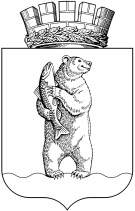 Администрациягородского округа АнадырьРАСПОРЯЖЕНИЕОт 27.05.2021 г.                                                                                              № 118-ргО внесении изменения в Распоряжение Администрации городского округа Анадырь от 18 февраля 2010 года 
№ 26-рг В связи с произошедшими структурными и кадровыми изменениями в Администрации городского округа Анадырь, 1. Утвердить новый состав Антинаркотической комиссии в городском округе Анадырь:2. Признать утратившим силу Распоряжение Администрации городского округа Анадырь от 02 декабря 2020 года № 241 «О внесении изменения в Распоряжение Администрации городского округа Анадырь».Глава Администрации								Л.А. НиколаевПредседатель комиссии:Николаев Леонид АнатольевичГлава Администрации городского округа АнадырьЗаместитель председателя комиссии:Коновалова Ольга Владимировназаместитель Главы Администрации городского округа Анадырь Секретарь комиссии:Мартынов Александр Валерьевичответственный секретарь административной комиссии Администрации городского округа Анадырь Управления по организационным и административно – правовым вопросам Администрации городского округа Анадырь;Члены комиссии:Тюнягина Юлия ИгоревнаМартынюк Елена Геннадьевна Красовская Анжелика Александровназаместитель Главы Администрации городского округа Анадырь – начальник Управления финансов, экономики и имущественных отношений;заместитель Главы Администрации городского округа Анадырь – начальник Управления по социальной политике;начальник Управления по организационным и административно-правовым вопросам;Меткалева Елена Владимировнаответственный секретарь комиссии по делам несовершеннолетних и защите их прав при Администрации городского округа Анадырь; Червяков Евгений ПетровичПоднепольский Денис Сергеевичначальник отдела военно-мобилизационной работы, ГО и ЧС;начальник отдела МО МВД России «Анадырский».